COUNTY OF ALAMEDA
Emergency Medical Services (EMS) Agency ADDENDUM No. 2toRFP No. EMS-901017forEmergency Ambulance Service, 911 Response, ALS Transport, and Standby Service with Transportation AuthorizationThe following Sections have been modified to read as shown below.  Changes made to the original RFP document are in bold print and highlighted, and deletions made have a strike through.RFP ModificationsThe due date for written questions has changed from Wednesday, November 29, 2017 (per Addendum 1) at 2:00 PM to Friday, December 15, 2017 at 5 pm. As a result, RFP Section I.D., Calendar of Events, will change as follows: D. 	CALENDAR OF EVENTS	Note:	  Award and start dates are approximate.Section I.C.1, page16 of RFP shall include the following new information and shall read as follows:	1.	Bidder Minimum Qualifications.		Bidder proposals not meeting minimum qualifications will be disqualified. To qualify for 			evaluation by a County Selection Committee (CSC) (Section I.F.1b), a Bidder must meet the 		following Bidder Minimum Qualifications:		a. 	Experience1) 	Each of the Bidder’s Key Personnel (defined in Exhibit A-1 - Section III.I.5.) must have been, for A MINIMUM OF TWO (2) OF THE MOST RECENT the last five (5) CALENDAR years FROM THE DATE OF BIDDER’S SUBMISSION OF ITS RESPONSE TO THIS RFP, continuously engaged in providing or directly overseeing provision of those Key Personnel services as required by a high performance contract to a primary 911 Ambulance Services provider with exclusivity at the ALS level for an operating area of greater than 800,000 persons, with size, geographical spread, population densities, and call volume proportionately similar to those of the County of Alameda’s EOA.Exhibit A-1 Proposal Requirements/Minimum Services Requirements, Section III.I.5, page 78 of RFP shall include the following new information and shall read as follows:	5. 	Key Personnel:		The EMS Agency shall at all times have direct access to the Key Personnel 	identified in this 		RFP. This includes the right to call regular meetings with Key 	Personnel, as well as 			unscheduled inspections, interviews, and visits. Key Personnel shall be required to 			cooperate fully with the EMS Agency.Qualifications and ExperienceEach of the Key Personnel listed in this section must have a MINIMUM of TWO CONTINUOUS YEARS OF EXPERIENCE WITHIN THE MOST RECENT five (5) CALENDAR years FROM THE DATE OF BIDDER’S SUBMISSION OF ITS RESPONSE TO THIS RFP providing or directly overseeing provision of the services identified for each position as required by a high performance contract to a primary 911 Ambulance Services provider with exclusivity at the ALS level for an operating area of greater than 800,000 persons, with size, geographical spread, population densities, and call volume proportionately similar to those of the County of Alameda’s EOA. Proposals shall include a list of and resumes for Key Personnel associated with the RFP. Provide no more than two pages of information for each person. The following information shall be included: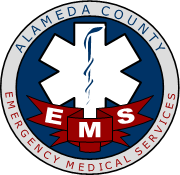     ALAMEDA COUNTY HEALTH CARE SERVICES AGENCY	     Rebecca Gebhart, Interim DirectorEmergency Medical Services District	                                                    Travis Kusman, MPH, EMS Director	                     					                               Karl Sporer, MD, Medical Director1000 San Leandro Blvd, Suite 200                                                                                                                          Main (510) 618-2050   San Leandro, CA  94577                                                                                                                                               Fax  (510) 618-2099This County of Alameda, General Services Agency (GSA), RFP Addendum has been electronically issued to potential bidders via e-mail.  E-mail addresses used are those in the County’s Small Local Emerging Business (SLEB) Vendor Database or from other sources.  If you have registered or are certified as a SLEB, please ensure that the complete and accurate e-mail address is noted and kept updated in the SLEB Vendor Database.  This RFP Addendum will also be posted on the GSA Contracting Opportunities website located at http://www.acgov.org/gsa/purchasing/bid_content/ContractOpportunities.jsp.EVENTDATE/LOCATIONDATE/LOCATIONRequest IssuedOctober 27, 2017October 27, 2017Letter of Intent DueNovember 29, 2017 by 2:00 p.m.November 29, 2017 by 2:00 p.m.Written Questions DueDecember 15November 29, 2017 by 5:002:00 p.m.December 15November 29, 2017 by 5:002:00 p.m.Networking/Bidders Conference #1December 6, 2017 @ 2:30 p.m.at: Castro Valley Library3600 Norbridge Avenue, Chabot RoomCastro Valley, CA 94546Networking/Bidders Conference #2December 7, 2017 @ 2:30 p.m.at: Behavioral Health Care Services2000 Embarcadero Cove, Suite 400Gail Steele/Alameda RoomOakland, CA 94606Addendum #1 IssuedNovember 15, 2017November 15, 2017Addendum #2 IssuedDecember 13, 2017December 13, 2017Addendum #3 IssuedJanuary 19, 2018January 19, 2018Response DueMay 18, 2018 by 2:00 p.m.May 18, 2018 by 2:00 p.m.Responses Opened and Announced in Public May 18, 2018 at 2:30 p.m. at 1000 San Leandro Blvd., 1st Floor, San Leandro, CA 94577	May 18, 2018 at 2:30 p.m. at 1000 San Leandro Blvd., 1st Floor, San Leandro, CA 94577	Evaluation PeriodMay 21-July 31, 2018May 21-July 31, 2018Bidder InterviewsJuly 26-31, 2018July 26-31, 2018Board Letter Recommending Award IssuedSeptember 11, 2018September 11, 2018Board Consideration to Award September 25, 2018September 25, 2018Board Award DateSeptember 25, 2018September 25, 2018Contract Start DateOctober 1, 2018: Contractor will begin mobilization efforts to insure that it can begin service on service start date.October 1, 2018: Contractor will begin mobilization efforts to insure that it can begin service on service start date.Service  Start Date12:00 a.m. July 1, 2019 or immediately following the conclusion of the previous provider contract, if different from the service start date listed in the RFP.12:00 a.m. July 1, 2019 or immediately following the conclusion of the previous provider contract, if different from the service start date listed in the RFP.